 2021.4.16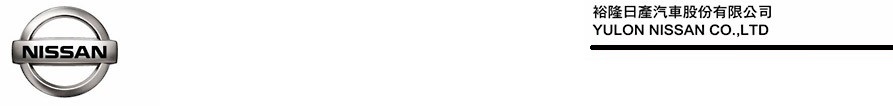 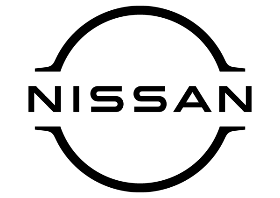 裕隆日產舉辦NISSAN CAN LOVE公益活動購車送愛 快樂陪伴 照亮弱勢童課後的路
    裕隆日產汽車關懷社會議題，一直以來結合環保及教育議題辦理車主活動，積極提倡環境保護與節能減碳。2020年受到新冠肺炎疫情影響，無法辦理相關車主活動，但仍推出 NISSAN CAN HELP、NISSAN CAN SHARE 等全車系活動，期待能回饋車主輕鬆購車。2021年後疫情時代，社會依舊充滿不確定性，許多社福團體仍面臨募款不易、資源捐助中斷等困境，裕隆日產為能持續支持社會公益、落實企業社會責任，故與中華民國快樂學習協會合作，舉辦 NISSAN CAN LOVE公益活動(註1)，捐款支持「孩子的秘密基地免費課輔計畫」，幫助弱勢孩童的免費課後輔導，在孩童學習的道路上扮演路燈，照亮孩童的未來。NISSAN CAN LOVE 購車送愛 快樂陪伴 疫情期間持續支持社會公益    新冠肺炎疫情當前，許多社福團體面臨資源短缺問題，裕隆日產雖同樣受到影響，仍秉持關懷社會的精神，持續支持社會公益舉辦NISSAN CAN LOVE公益活動，自2021年4月1日起至2021年8月31日止，NISSAN每售出一台新車，就捐款新臺幣200元給中華民國快樂學習協會，預計可資助5,000位的孩童課輔費用。裕隆日產希望能拋磚引玉，除邀請NISSAN車主共襄盛舉一同參與NISSAN CAN LOVE公益活動，另外，也邀請社會大眾與NISSAN一起暖心做公益，自2021年4月1日起至2021年5月31日止，於中華民國快樂學習協會「NISSAN CAN LOVE專案」捐款新臺幣200元以上者，裕隆日產將回饋購車抵用金新臺幣20,000元予擬購車車主。藝人吳怡霈也響應活動擔任公益大使，拍攝NISSAN CAN LOVE公益活動網路影片，共同邀請大眾捐款幫助弱勢孩童的免費課後輔導，幫助每個孩子在陪伴裡、快樂裡，成為他們最喜歡的自己。孩子的秘密基地免費課輔計畫  照亮弱勢童課後的路    中華民國快樂學習協會理事長吳念真導演曾說：「我們真的管不了那麼多的家庭問題，我們可能也沒辦法改變教育政策，但我們每一個人，都可以為孩子下課後的學習，盡一點心力。」這是吳導演呼朋引伴成立快樂學習協會的初衷，希望結合民間的力量，為弱勢的小朋友，提供免費的課後輔導。快樂學習協會在全國成立了88個「孩子的秘密基地」，8年來，專注地守護著下課後的孩子，讓他們在「孩子的秘密基地」裡有人輔導做功課、有朋友相伴、有簡單的晚餐、有人可以解答疑惑、小小的心事有人傾聽，讓經濟弱勢的小朋友，在學習的道路上，藉由免費課輔的幫助，也能擁有光明的未來。NISSAN CAN LOVE公益活動 邀請一同共襄盛舉孩童是大家的未來，裕隆日產看到快樂學習協會默默付出、腳踏實地提供弱勢孩童陪伴與協助，因此裕隆日產希望可以盡一份心力，舉辦NISSAN CAN LOVE公益活動，捐款資助「孩子的秘密基地免費課輔計畫」，幫助孩子的學習，更邀請藝人吳怡霈擔任公益大使，拍攝公益活動網路影片，邀請NISSAN車主與社會大眾一同共襄盛舉，幫助陪伴孩童的成長。裕隆日產誠摯邀請大家親臨全國NISSAN展示中心，捐款參與NISSAN CAN LOVE公益活動，讓孩童們感受到陪伴永遠都在，溫暖永不熄滅，讓我們與孩童一同學習，一同成長。詳情請參閱NISSAN官網https://event.nissan.com.tw/nissan_can_love。註1：NISSAN CAN LOVE公益活動：詳情請參閱NISSAN官網https://event.nissan.com.tw/nissan_can_love。勸募字號：衛部救字第 1091364536 號自西元2021年4月1日起至2021年8月31日止，NISSAN 每台完成領牌程序車輛，裕隆日產汽車與NISSAN經銷公司將共同捐助中華民國快樂學習協會200元。公司法人車、大宗批(標)售車、租賃車、營業車及政府機關標案等不適用之。自西元2021年4月1日起至2021年5月31日止，憑中華民國快樂學習協會 NISSAN CAN LOVE 專案當月捐款金額200元以上之捐款編號與捐款證明，NISSAN 將回饋20,000元購車抵用金予擬購車車主，20,000元購車抵用金之使用，限定於捐款當月下訂NISSAN新車並完成掛牌手續者，每台車輛限定回饋乙次。本活動不得與其它優惠共同使用。NISSAN 有隨時修改及終止本活動之權利，詳細交易條件請洽NISSAN 各經銷公司，經銷公司並保留最後核准與否權利。以上所示金額為新臺幣。# # #聯絡方式：裕隆日產汽車股份有限公司公關室媒體專線：0800-371-171公司網站：www.nissan.com.tw